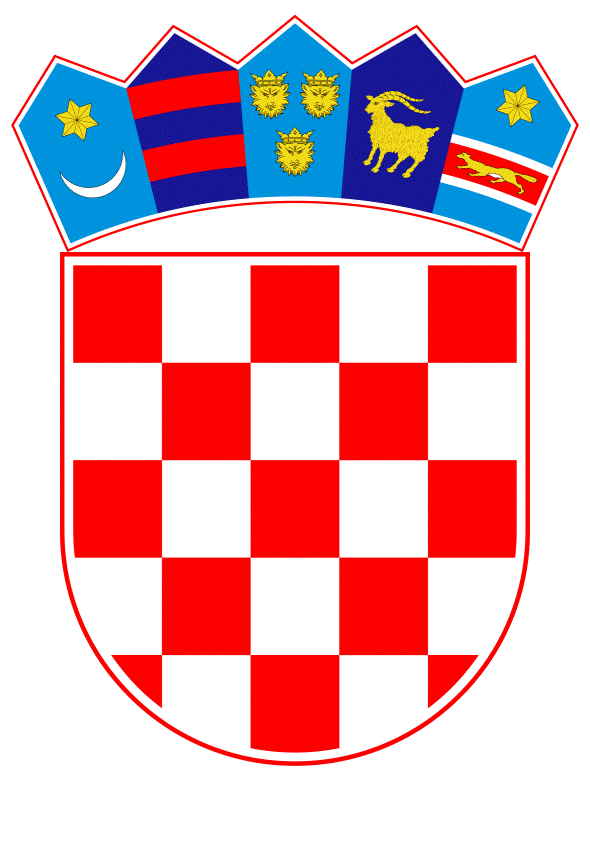 VLADA REPUBLIKE HRVATSKEZagreb, 8. travnja 2022.Banski dvori | Trg Sv. Marka 2 | 10000 Zagreb | tel. 01 4569 222 | vlada.gov.hrPRIJEDLOGNa temelju članka 8. i članka 31. stavka 2. Zakona o Vladi Republike Hrvatske („Narodne novine", br. 150/11., 119/14., 93/16. i 116/18.), a u vezi s člankom 3. stavkom 1. Zakona o strateškim robnim zalihama („Narodne novine", br. 87/02. i 14/14.), Vlada Republike Hrvatske je na sjednici održanoj ________ 2022. donijelaO D L U K Uo upućivanju žurne pomoći Ukrajini u medicinskim kompletima i opremi I.Odobrava se upućivanje žurne pomoći Ukrajini i to prema:- Popisu iskazanih potreba koji je uputila Lvivska regionalna organizacija Ukrajinskog društva za zaštitu povijesnih i kulturnih spomenika, ovlaštena od strane Oblasne administracije za zaštitu kulturne baštine, iz raspoloživih zaliha i sredstava Ministarstva kulture i medija i Ministarstva unutarnjih poslova – Ravnateljstva civilne zaštite- zatraženoj pomoći Izvanrednog i opunomoćenog Veleposlanika Ukrajine, iz strateških robnih zaliha Ministarstva gospodarstva i održivog razvoja – Ravnateljstva za robne zalihe.II.Žurna pomoć Ukrajini osigurava se iz raspoloživih zaliha i sredstava tijela državne uprave iz točke I. ove Odluke kako slijedi: 2.000 kompleta medicinske prve pomoćialuminijska kutija (volumen 425 L)  – 16 komadaaluminijska kutija (volumen 157 L)  – 16 komadavatrogasni aparat P9+ – 100 komadazaštitna troslojna “pucketajuća” folija sa zračnim mjehurićima – 4 komada (role)kartonska peteroslojna ploča (2060 x 1520 mm) – 50 komada kartonska kutija peteroslojna  (60 x 40 x 40 cm) – 50 komada  transportna kutija od peteroslojne valovite ljepenke (70 cm x 40 cm x 40 cm) – 5 pakiranja (x 10 komada)Tyvek, mikrovlakna, (152,4 cm x 100 m)  – 3 komada (role)Avos, poliesterska vuna, ( 1 x 25 m) – 1 komad (rola) Avos, poliesterska vuna, (1 x 500 m)  - 1 komad (rola)  Krep, zaštitna ljepljiva traka, širina 36 mm  - 20 komada Krep, zaštitna ljepljiva traka, širina 50 mm  - 15 komada Krep, zaštitna ljepljiva traka, širina 24 mm  - 15 komada Pak papir, natron 90 gr, 100 cm, cca 40kg – 2 komada (role)Pak papir, bijeli, 35 gr, cca 33 kg  - 1 komad (rola) Mobilni uređaj Cat B30 – 2 komadaMobilni uređaj Nokia Lumnia 520 – 2 komadaMobilni uređaj Samsung Galaxy ACE 4 - 3 komadaMobilni uređaj Samsung Galaxy S III MINI – 2 komadaMobilni uređaj robusni Cat B 15 Q – 7 komadaRačunalo prijenosno HP 6730S – 9 komadaMonitor AOC 22P1 – 19 komadaMonitor i2275 PWQU – 1 komadSlušalica sa mikrofonom – 18 komadaSlušalica sa mikrofonom za DP4801 – 2 komadaMobitel Cat B30 S O – 3 komadaMobitel Sony Xperia L1 SO – 6 komadaMobitel Samsung Galaxy J3 - 1 komadMobitel Samsung Galaxy A3 – 1 komad.III.Zadužuju se Ministarstvo unutarnjih poslova - Ravnateljstvo civilne zaštite i Ministarstvo gospodarstva i održivog razvoja - Ravnateljstvo za robne zalihe za organizaciju slanja žurne pomoći iz točke II. ove Odluke.IV.Financijska sredstva potrebna za provedbu ove Odluke osigurana su u Državnom proračunu Republike Hrvatske za 2022. godinu.Zadužuje se Ministarstvo gospodarstva i održivog razvoja – Ravnateljstvo za robne zalihe da, sukladno Zakonu o strateškim robnim zalihama, nadomjesti popunu Bilance strateških robnih zaliha nabavom medicinskih kompleta.V.Ova Odluka stupa na snagu danom donošenja.KLASA: 	URBROJ: 	Zagreb,										PREDSJEDNIK								     mr. sc. Andrej PlenkovićO B R A Z L O Ž E NJ ES obzirom na kontinuiranu prijetnju od različitih ugroza na pokretnoj i nepokretnoj kulturnoj baštini grada Lvova u Ukrajini, a slijedom online sastanka s Ukrajinskim društvom za zaštitu povijesnih i kulturnih spomenika, ovlaštenim od strane Oblasne administracije za zaštitu kulturne baštine, koji su organizirali hrvatska veleposlanica u Ukrajini Anica Djamić i Ministarstvo kulture i medija 15. ožujka 2022., ukrajinski muzealci su zatražili pomoć oko osiguranja i evakuacije pokretne i nepokretne kulturne baštine. Tražena pomoć iskazana je u Popisu koji čini različite vrste opreme i robe. Ministarstvo unutarnjih poslova, Ravnateljstvo civilne zaštite sukladno iskazanoj potrebi s Popisa objavljenog na zajedničkoj platformi CECIS Europske komisije Mehanizma unije za civilnu zaštitu Europskog centra za koordinaciju i odgovor, nastavlja pružanje međunarodne žurne pomoći. Također zatražena je pomoć iz strateških robnih zaliha – 2.000 kompleta medicinske prve pomoći preko Izvanrednog i opunomoćenog Veleposlanika Ukrajine zbog ratnog stanja i žrtava koje su posljedica istog.Kao izraz solidarnosti, Vlada Republike Hrvatske upućuje žurnu pomoć Ukrajini iz raspoloživih zaliha i sredstava Ministarstva gospodarstva i održivog razvoja – Ravnateljstva za robne zalihe, Ministarstva kulture i medija i Ministarstva unutarnjih poslova – Ravnateljstva civilne zaštite i to u obliku opreme navedene u točki II. Odluke. Ukupna procijenjena vrijednost žurne pomoći iznosi 1.516.800,00 kuna.Zadužuju se Ministarstvo unutarnjih poslova - Ravnateljstvo civilne zaštite i Ministarstvo gospodarstva i održivog razvoja - Ravnateljstvo za robne zalihe za organizaciju slanja žurne pomoći iz točke II. ove Odluke te se, sukladno Zakonu o strateškim robnim zalihama, zadužuje Ministarstvo gospodarstva i održivog razvoja – Ravnateljstvo za robne zalihe da nadomjesti popunu Bilance nabavom medicinskih kompleta.Predlagatelji:Ministarstvo unutarnjih poslova i Ministarstvo gospodarstva i održivog razvojaPredmet:Prijedlog odluke o upućivanju žurne pomoći Ukrajini u medicinskim kompletima i opremi